INVESTIGATE: PRACTICE: Given angle , where, determine two possible values of  where each ratio would be true. Sketch both principal angles.a)  	b) c)  	d) e)  	f)g)  	h) i)  	Step 1: Determine all the exact values of the sides for the right triangle that point A forms on the circle. 
Step 2: Determine the principal angle, related acute angle and the three primary trig ratios for the principle angle. 
Step 3: Reflect point A horizontally about the y - axis and form a right triangle. Label the point S. 
Step 4: Determine the principal, related acute angle and the three primary trig ratios for the principle angle using calculator.
Step 5: Reflect point S vertically about the x - axis and form a right triangle. Label the point T. 
Step 6: Determine the principal, related acute angle and the three primary trig ratios for the principle angle using calculator. 
Step 7: Reflect point T horizontally about the y - axis and form a right triangle. Label the point C. 
Step 8: Determine the principal, related acute angle the three primary trig ratios for the principle angle using calculator.AnglesQuadrantSine RatioCosine RatioTangent RatioGRAPHPOINT Aprincipal ________related acute ____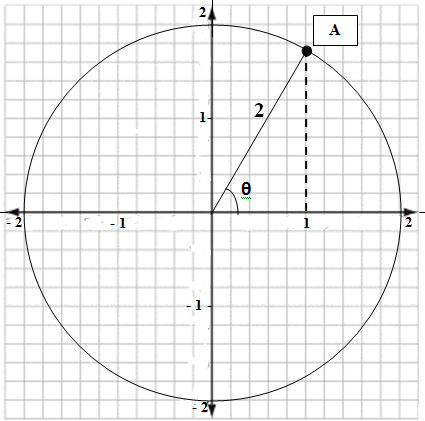 POINT Sprincipal ________related acute _____POINT Tprincipal ________related acute _____POINT Cprincipal ________related acute _____